Objednávkačíslo: 44/2021dne:  5. 11. 2021referent: Hana Dicsovátelefon: e-mail: IČ: 49766929DIČ: CZ49766929Jsme plátci daně z přidané hodnoty.Na faktuře uvádějte číslo objednávky. Dodejte a fakturujte na adresu v záhlaví.Při fakturaci je nutné vypisovat celý název školy. Dobrý den,dle domluvy u Vás objednáváme následující zboží (viz příloha), kdy celková cena nesmí přesáhnout částku ve výši 123.275,- Kč vč. DPH a nákladů na dopravu.Prosím o potvrzení objednávky a zaslání zpět a zároveň prosím o potvrzení termínu dodání. Fakturu a zboží zašlete do 30. 11. 2021.Na zboží prosím vystavte fakturu se splatností.Děkuji za kladné vyřízení a jsem s pozdravemHana Dicsová  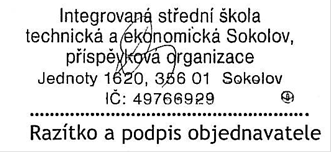 